``MathsRepresenting numbers to 5Comparing numbers to 5Composing numbers to 5Identifying 2D shapesUsing positional languageIdentifyING one more and one lessWeekly StoriesThe Perfect FitThe Best Diwali EverThe Big Book of Nursery RhymesThe Runaway PeaThe DarkOne Snowy NightThe Jolly Christmas PostmanLiteracySpeech bubblesActing out a roleInnovating a storyWriting a listWriting InstructionsWritING a senses poemUnderstanding The World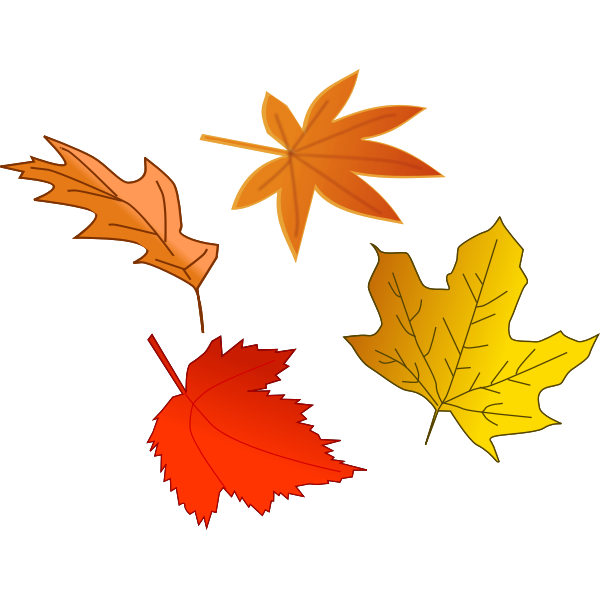 The importance of Remembrance Day Why Diwali is celebratedHow to sequence eventsAreas of importance in BerwickMagnets pick up metalHow Christians Celebrate ChristmasHow Christmas is celebrated by different people.Physical DevelopmentGross MotorDifferent ways of movingChanging directionMoving in time to musicExploring different ways of movingFine MotorScissor skillsChopping with a knifeUsing cotton buds/paintbrushes to form lettersDoing up zipsAutumn 2 2023 Learning Overview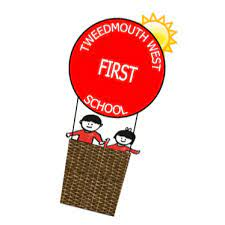 Year  Reception  Speaking and Listening Listening carefullyFollowing two-part instructionsIdentifying rhyming wordsAsking and answering a ‘who’ questionSpeaking/singing as a groupSpeaking on my ownSharing my holiday plansReligious EducationCreation The word God is a nameChristians believe God is the creator of the universePhysical DevelopmentGross MotorDifferent ways of movingChanging directionMoving in time to musicExploring different ways of movingFine MotorScissor skillsChopping with a knifeUsing cotton buds/paintbrushes to form lettersDoing up zipsAutumn 2 2023 Learning OverviewYear  Reception  Speaking and Listening Listening carefullyFollowing two-part instructionsIdentifying rhyming wordsAsking and answering a ‘who’ questionSpeaking/singing as a groupSpeaking on my ownSharing my holiday plansComputingFeed the birds activity- following instructions, collaborating and creating Computer Discovery- looking at different parts of a computerBee bot tinkeringWeekly eventsPE - TuesdayLibrary Books - TuesdayField Day - ThursdayTopicMaths WeekDiwali Nursery RhymesFruit and VegLight and DarkWinterChristmas/NativityImportant datesSun 12th Nov Remembrance Service Tweedmouth War MemorialThur 16th Nov - Phonics Workshop for ParentsTues 12th Dec Whole School Fireside NativityWed 13th Dec Whole School Fireside NativityThur 14th Dec Whole School Panto trip MaltingsPhonics/Reading Reading Set 1 Read, Write Inc soundsIdentifying initial sounds in wordsReading some action WordsWriting initial soundsWriting some CVC (consonant vowel consonant) wordsWeekly eventsPE - TuesdayLibrary Books - TuesdayField Day - ThursdayExpressive Art + DesignUsing glue to join materials - (Poppy)Moulding clay into a shape (Diva Lamp)Noises different instruments makeGiuseppe Arcimboldo art Singing ‘Away in a Manger’ and ‘Little Donkey’The songs ‘O Little Town of Bethlehem’ and ‘Silent Night’PSHE    What it means to be respectfulWhat it means to be readyWhat it means to be safeNames of healthy foodsWhat it means to be responsibleWhat it means to have a goalWhat it means to consider others’ perspectivesHomeworkReading bookLibrary bookPhonics soundsAction wordsTurn-taking games